	OS NÚMEROS INDICADOS NOS ITENS REFEREM-SE À DOCUMENTAÇÃO/CONDIÇÃO PARA CADA SOLICITAÇÃOA – Certidão         B - Recurso ao CFA - 01, 02, 05      C - Carteira de Identidade Profissional:D1: 01, 02, 03, 07, 08, 09.D2:  01, 02, 03, 08, 09  e  10D - Transferência de Acervo Técnico – 01, 03INSTRUÇÕES/DOCUMENTOS NECESSÁRIOS1 – Requerimento preenchido e assinado;2 – Comprovante de pagamento da taxa referente ao serviço requerido, conforme tabela abaixo:Como efetuar o pagamento: O pagamento poderá ser realizado, presencialmente, por meio de cartão de crédito visa/mastercard, ou por boleto bancário, o qual deverá ser solicitado antecipadamente via e-mail para cramg@cramg.org.br3 – Estar em dia com suas obrigações legais e regulamentares junto ao CRA-MG, inclusive anuidades e com a Carteira de Identidade Profissional dentro do prazo de validade (exceto para a opção C1); 4 – Cópia do Atestado/Declaração devidamente registrado no CRA-MG;5 – Fundamentação do recurso;6 – Original e cópia do novo Atestado com data atualizada e conteúdo idêntico ao anterior; Observação: o registro do atestado poderá ser feito em cópia simples (enviada via e-mail) porém o CRA não se responsabiliza pela recusa do documentos pelo Órgãos competentes.7 - Cópia do diploma de conclusão do curso devidamente registrado e revalidado pelo órgão competente.8 - Apresentar cópia da Carteira de Identidade, caso não tenha sido apresentada anteriormente.09 - Uma foto 3x4 colorida recente. Caso o pedido seja protocolado na sede, a foto poderá ser tirada no local.10 - Devolução da Carteira de Identidade Profissional expedida pelo CRA-MG OU em caso de extravio, apresentação de Boletim de Ocorrência Policial.11 – Realizar o registro do Acervo Técnico no CRACONTATOS E ENDEREÇO PARA ENVIO DE DOCUMENTOSA solicitação poderá ser encaminhada para o e-mail cramg@cramg.org.br, via Correios ou presencialmente, de segunda à sexta feira de 09:00 as 17:00 na Av. Olegário Maciel, 1233 – Lourdes – Belo Horizonte/MG CEP 30.180.111.REQUERIMENTO DE SERVIÇOS - PESSOA FÍSICA              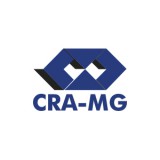 REQUERIMENTO DE SERVIÇOS - PESSOA FÍSICA              REQUERIMENTO DE SERVIÇOS - PESSOA FÍSICA              REQUERIMENTO DE SERVIÇOS - PESSOA FÍSICA              REQUERIMENTO DE SERVIÇOS - PESSOA FÍSICA              ILMO Sr. PRESIDENTE DO CRA-MG, O abaixo identificado, tendo anexado a documentação necessária e assumindo responsabilidade civil e criminal pelas informações constantes, declara ter conhecimento de que havendo débito, o CRA-MG se resguarda no direito de promover a cobrança administrativa e judicial dos débitos anteriores a esta solicitação, e que deverá manter o cadastro junto ao CRA-MG atualizado, se comprometendo a informar sobre quaisquer alterações de cadastro que por ventura ocorram, vem  requer a V.Sa.:ILMO Sr. PRESIDENTE DO CRA-MG, O abaixo identificado, tendo anexado a documentação necessária e assumindo responsabilidade civil e criminal pelas informações constantes, declara ter conhecimento de que havendo débito, o CRA-MG se resguarda no direito de promover a cobrança administrativa e judicial dos débitos anteriores a esta solicitação, e que deverá manter o cadastro junto ao CRA-MG atualizado, se comprometendo a informar sobre quaisquer alterações de cadastro que por ventura ocorram, vem  requer a V.Sa.:ILMO Sr. PRESIDENTE DO CRA-MG, O abaixo identificado, tendo anexado a documentação necessária e assumindo responsabilidade civil e criminal pelas informações constantes, declara ter conhecimento de que havendo débito, o CRA-MG se resguarda no direito de promover a cobrança administrativa e judicial dos débitos anteriores a esta solicitação, e que deverá manter o cadastro junto ao CRA-MG atualizado, se comprometendo a informar sobre quaisquer alterações de cadastro que por ventura ocorram, vem  requer a V.Sa.:ILMO Sr. PRESIDENTE DO CRA-MG, O abaixo identificado, tendo anexado a documentação necessária e assumindo responsabilidade civil e criminal pelas informações constantes, declara ter conhecimento de que havendo débito, o CRA-MG se resguarda no direito de promover a cobrança administrativa e judicial dos débitos anteriores a esta solicitação, e que deverá manter o cadastro junto ao CRA-MG atualizado, se comprometendo a informar sobre quaisquer alterações de cadastro que por ventura ocorram, vem  requer a V.Sa.:ILMO Sr. PRESIDENTE DO CRA-MG, O abaixo identificado, tendo anexado a documentação necessária e assumindo responsabilidade civil e criminal pelas informações constantes, declara ter conhecimento de que havendo débito, o CRA-MG se resguarda no direito de promover a cobrança administrativa e judicial dos débitos anteriores a esta solicitação, e que deverá manter o cadastro junto ao CRA-MG atualizado, se comprometendo a informar sobre quaisquer alterações de cadastro que por ventura ocorram, vem  requer a V.Sa.:A – Certidão:A1 (   ) Registro/Regularidade                                          A2 (   ) Responsabilidade técnica A3 (   ) Habilitação Profissional                                        A4 (   ) RCA- informar quantidade ___                     A5 (   ) Acervo técnicoA6 (   ) Certidão Regularidade CNAJAPA – Certidão:A1 (   ) Registro/Regularidade                                          A2 (   ) Responsabilidade técnica A3 (   ) Habilitação Profissional                                        A4 (   ) RCA- informar quantidade ___                     A5 (   ) Acervo técnicoA6 (   ) Certidão Regularidade CNAJAPA – Certidão:A1 (   ) Registro/Regularidade                                          A2 (   ) Responsabilidade técnica A3 (   ) Habilitação Profissional                                        A4 (   ) RCA- informar quantidade ___                     A5 (   ) Acervo técnicoA6 (   ) Certidão Regularidade CNAJAPA – Certidão:A1 (   ) Registro/Regularidade                                          A2 (   ) Responsabilidade técnica A3 (   ) Habilitação Profissional                                        A4 (   ) RCA- informar quantidade ___                     A5 (   ) Acervo técnicoA6 (   ) Certidão Regularidade CNAJAPA – Certidão:A1 (   ) Registro/Regularidade                                          A2 (   ) Responsabilidade técnica A3 (   ) Habilitação Profissional                                        A4 (   ) RCA- informar quantidade ___                     A5 (   ) Acervo técnicoA6 (   ) Certidão Regularidade CNAJAPB – (   ) Recurso ao CFAB – (   ) Recurso ao CFAC – Carteira de Identidade ProfissionalC1 (   ) Carteira DefinitivaC2 (   ) Nova viaC – Carteira de Identidade ProfissionalC1 (   ) Carteira DefinitivaC2 (   ) Nova viaC – Carteira de Identidade ProfissionalC1 (   ) Carteira DefinitivaC2 (   ) Nova viaD – (   ) Transferência de Acervo Técnico para o CRAD – (   ) Transferência de Acervo Técnico para o CRAD – (   ) Transferência de Acervo Técnico para o CRAD – (   ) Transferência de Acervo Técnico para o CRAObservação: Observação: Observação: Observação: Observação: DADOS DO REQUERENTEDADOS DO REQUERENTEDADOS DO REQUERENTEDADOS DO REQUERENTEDADOS DO REQUERENTENome Completo  CRA-MG nº Nome Completo  CRA-MG nº Nome Completo  CRA-MG nº Nome Completo  CRA-MG nº Nome Completo  CRA-MG nº ENDEREÇO PREFERENCIAL PARA RECEBIMENTO DE CORRESPONDÊNCIA:      ENDEREÇO PREFERENCIAL PARA RECEBIMENTO DE CORRESPONDÊNCIA:      ENDEREÇO PREFERENCIAL PARA RECEBIMENTO DE CORRESPONDÊNCIA:      ENDEREÇO PREFERENCIAL PARA RECEBIMENTO DE CORRESPONDÊNCIA:      ENDEREÇO PREFERENCIAL PARA RECEBIMENTO DE CORRESPONDÊNCIA:      Endereço (Rua/Av./Praça/Alameda):  Nº  Complemento: Bairro:  Município:  UF:  CEP:  Telefone:  Celular: E-mail:  Caixa Postal: Endereço (Rua/Av./Praça/Alameda):  Nº  Complemento: Bairro:  Município:  UF:  CEP:  Telefone:  Celular: E-mail:  Caixa Postal: Endereço (Rua/Av./Praça/Alameda):  Nº  Complemento: Bairro:  Município:  UF:  CEP:  Telefone:  Celular: E-mail:  Caixa Postal: Endereço (Rua/Av./Praça/Alameda):  Nº  Complemento: Bairro:  Município:  UF:  CEP:  Telefone:  Celular: E-mail:  Caixa Postal: Endereço (Rua/Av./Praça/Alameda):  Nº  Complemento: Bairro:  Município:  UF:  CEP:  Telefone:  Celular: E-mail:  Caixa Postal: * O PREENCHIMENTO DOS CAMPOS ABAIXO É NECESSÁRIO APENAS PARA OS SERVIÇOS D1 E D2* O PREENCHIMENTO DOS CAMPOS ABAIXO É NECESSÁRIO APENAS PARA OS SERVIÇOS D1 E D2* O PREENCHIMENTO DOS CAMPOS ABAIXO É NECESSÁRIO APENAS PARA OS SERVIÇOS D1 E D2* O PREENCHIMENTO DOS CAMPOS ABAIXO É NECESSÁRIO APENAS PARA OS SERVIÇOS D1 E D2* O PREENCHIMENTO DOS CAMPOS ABAIXO É NECESSÁRIO APENAS PARA OS SERVIÇOS D1 E D2Foto 3x4 cmFoto 3x4 cmAssinaturas para Carteira: Cor Preta / Não sobrepor as linhasAssinaturas para Carteira: Cor Preta / Não sobrepor as linhasDATA:  ASSINATURA DO REQUERENTE: _________________________________________________________DATA:  ASSINATURA DO REQUERENTE: _________________________________________________________DATA:  ASSINATURA DO REQUERENTE: _________________________________________________________DATA:  ASSINATURA DO REQUERENTE: _________________________________________________________DATA:  ASSINATURA DO REQUERENTE: _________________________________________________________PARA USO INTERNO DO CRA-MGDeclaro ter conferido a documentação e o pagamento.Funcionário/Estagiário: _________________________________ PARA USO INTERNO DO CRA-MGDeclaro ter conferido a documentação e o pagamento.Funcionário/Estagiário: _________________________________ PARA USO INTERNO DO CRA-MGDeclaro ter conferido a documentação e o pagamento.Funcionário/Estagiário: _________________________________ PARA USO INTERNO DO CRA-MGDeclaro ter conferido a documentação e o pagamento.Funcionário/Estagiário: _________________________________ Protocolo nº__________________Data ______/______/________CONSIDERAÇÕES:As certidões de RCA,  Acervo Técnico e CNAJAP têm validade de 06 meses. As demais certidões terão validade até 31 de dezembro do ano de sua expedição;Na ocorrência de alteração ou prorrogação contratual, considera-se um novo RCA. É obrigatória a apresentação da documentação completa, sem a qual não será possível analisar o pedido.CONSIDERAÇÕES:As certidões de RCA,  Acervo Técnico e CNAJAP têm validade de 06 meses. As demais certidões terão validade até 31 de dezembro do ano de sua expedição;Na ocorrência de alteração ou prorrogação contratual, considera-se um novo RCA. É obrigatória a apresentação da documentação completa, sem a qual não será possível analisar o pedido.CONSIDERAÇÕES:As certidões de RCA,  Acervo Técnico e CNAJAP têm validade de 06 meses. As demais certidões terão validade até 31 de dezembro do ano de sua expedição;Na ocorrência de alteração ou prorrogação contratual, considera-se um novo RCA. É obrigatória a apresentação da documentação completa, sem a qual não será possível analisar o pedido.CONSIDERAÇÕES:As certidões de RCA,  Acervo Técnico e CNAJAP têm validade de 06 meses. As demais certidões terão validade até 31 de dezembro do ano de sua expedição;Na ocorrência de alteração ou prorrogação contratual, considera-se um novo RCA. É obrigatória a apresentação da documentação completa, sem a qual não será possível analisar o pedido.CONSIDERAÇÕES:As certidões de RCA,  Acervo Técnico e CNAJAP têm validade de 06 meses. As demais certidões terão validade até 31 de dezembro do ano de sua expedição;Na ocorrência de alteração ou prorrogação contratual, considera-se um novo RCA. É obrigatória a apresentação da documentação completa, sem a qual não será possível analisar o pedido.TAXASVALOR (R$)Serviços A, C e D  47,50Requerimento de remessa de Recurso ao CFA 222,62Transferência de Acervo Técnico Consultar o CRA-MG